Send entry form and signed waiver to: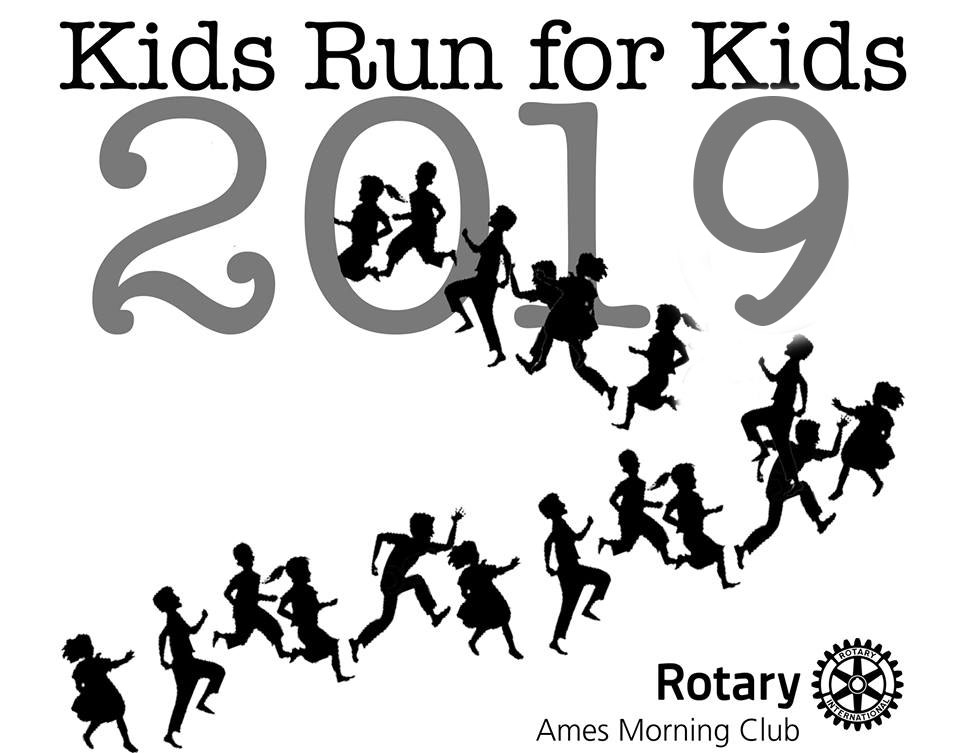 Ames Morning RotaryPO Box 2432Ames, IA  50010Check payable to:Rotary Club of Ames Foundation
(Note: This is a 501(c)(3) organization)(Put Kids Run for Kids or KRK on memo line)Registration
PLEASE PRINT IN CAPITAL LETTERSChild Participant (age 12 or under on April 27, 2019)Name:____________________  ____________________________  		Age on April 28, 2018:______
                    (First)			        (Last—for filing)Email:______________________________________  Phone: _____________________  Zip Code: __________
Emergency Phone:  _______________________Circle distance to run:   1K   /   2K   /   3K   /   4K	Circle T-shirt Youth Size:    Y-XS      Y-S      Y-M     Y-LChild entry fee before April 11, 2019:   			$20.00   _______Child entry fee on or after April 11, 2019:   			$25.00   _______   
(T-Shirt Not guaranteed if received on or after April 11, 2019)******************************************************************************************Runner Waiver (MUST BE SIGNED)In consideration of accepting this entry to participate in “Kids Run for Kids,” I, the below signed, intending to be legally bound, for myself, my heirs, my executors and administrators, waive and release any and all rights and claims for damages I may have against this event, and sponsors and their representatives, successors, and assigns, for any and all injuries suffered by me in said event. I attest that I will participate in this event as a run, that I am physically fit and sufficiently trained for the completion of this event.  Furthermore, I hereby grant full permission to use my name and likeness, as well as any photographs and any record of this event in which I may appear for any legitimate purpose, including advertising and promotion._____________________________________________________   ___________________________________Signature (parent or guardian)                      	Date